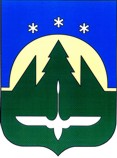 АДМИНИСТРАЦИЯ ГОРОДА ХАНТЫ-МАНСИЙСКАХанты-Мансийского автономного округа-ЮгрыПОСТАНОВЛЕНИЕот «__» «________» 20__ года                           	                                         №___О внесении изменений в постановлениеАдминистрации города Ханты-Мансийскаот 17.10.2013 №1324 «О муниципальной программе «Развитие жилищногои дорожного хозяйства, благоустройство города Ханты-Мансийска на 2014 – 2020 годы»В целях приведения объемов финансирования мероприятий муниципальной программы «Развитие жилищного и дорожного хозяйства, благоустройство города Ханты-Мансийска на 2014 – 2020 годы» в соответствие с утвержденными объемами финансирования Решением Думы города Ханты-Мансийска от 28.09.2015 № 691-V РД «О внесении изменений в Решение Думы города Ханты-Мансийска от 22.12.2014 № 568-V РД «О бюджете города Ханты-Мансийска на 2015 год и плановый период 2016 и 2017 годов», руководствуясь статьей 71 Устава города Ханты-Мансийска:1. Внести в постановление Администрации города Ханты-Мансийска от 17.10.2013 № 1324 «Об утверждении муниципальной программы «Развитие жилищного и дорожного хозяйства, благоустройство города Ханты-Мансийска на 2014 – 2020 годы» следующие изменения:1.1. В приложении к постановлению:1.1.1. В паспорте программы раздел «Объемы и источники финансирования программы (всего)» изложить в следующей редакции:1.1.2. Раздел IV Программы «Обоснование ресурсного обеспечения Программы» изложить в следующей редакции:Финансирование Программы осуществляется за счет средств бюджета города Ханты-Мансийска и бюджета автономного округа. Объем бюджетных средств, необходимых для реализации Программы в 2014 - 2020 годах составляет 7 758 132,70 тыс. руб.:2014 год – 712 475,20 тыс. руб., в том числе:бюджет города – 664 375,70 тыс. руб.;бюджет автономного округа – 48 099,50 тыс. руб.;2015 год – 759 395,30 тыс. руб., в том числе:бюджет города – 728 509,80 тыс. руб.;бюджет автономного округа – 30 885,50 тыс. руб.;2016 год – 572 139,20 тыс. руб., в том числе:бюджет города – 537 489,70 тыс. руб.;бюджет автономного округа – 34 649,50 тыс. руб.;2017 год – 581 484,00 тыс. руб., в том числе:бюджет города – 546 969,00 тыс. руб.бюджет автономного округа – 34 515,00 тыс. руб.;2018 год – 708 617,00 тыс. руб., в том числе:бюджет города – 708 617,00 тыс. руб.;2019 год – 719 879,00 тыс. руб., в том числе:бюджет города – 719 879,00 тыс. руб.;2020 год – 731 143,00 тыс. руб., в том числе:бюджет города – 731 143,00 тыс. руб.1.2. Приложение 2 Программы «Перечень программных мероприятий» изложить в новой редакции согласно приложению 1 к настоящему постановлению.2. Настоящее постановление вступает в силу после дня его официального опубликования.Глава Администрациигорода Ханты-Мансийска                                                                            М.П. РяшинПриложение 1к постановлению Администрации города Ханты-Мансийскаот «__»________2015   №  ____ПЕРЕЧЕНЬПРОГРАММНЫХ МЕРОПРИЯТИЙОбъемы и источники финансирования программы (всего)Объем средств, необходимых для реализации программы на 2014-2020 годы, составляет 4 785 132,70 тыс. руб., в том числе:бюджет города Ханты-Мансийска – 4 636 983,20 тыс. руб.;бюджет автономного округа – 148 149,50 тыс. руб.№ п/пМероприятия ПрограммыГлавный распорядитель бюджетных средствИсполнители программыИсточники финансирова-нияФинансовые затраты на реализацию, тыс. руб.Финансовые затраты на реализацию, тыс. руб.Финансовые затраты на реализацию, тыс. руб.Финансовые затраты на реализацию, тыс. руб.Финансовые затраты на реализацию, тыс. руб.Финансовые затраты на реализацию, тыс. руб.Финансовые затраты на реализацию, тыс. руб.Финансовые затраты на реализацию, тыс. руб.Финансовые затраты на реализацию, тыс. руб.Финансовые затраты на реализацию, тыс. руб.№ п/пМероприятия ПрограммыГлавный распорядитель бюджетных средствИсполнители программыИсточники финансирова-ниявсегов том числе:в том числе:в том числе:в том числе:в том числе:в том числе:в том числе:в том числе:в том числе:№ п/пМероприятия ПрограммыГлавный распорядитель бюджетных средствИсполнители программыИсточники финансирова-ниявсего2014 год2014 год2015 год2016 год2016 год2017 год2018 год2019 год2020 год1234567789910111213Цель: Улучшение технического и санитарного состояния объектов жилищного хозяйства, развитие дорожного хозяйства и благоустройство территории городаЦель: Улучшение технического и санитарного состояния объектов жилищного хозяйства, развитие дорожного хозяйства и благоустройство территории городаЦель: Улучшение технического и санитарного состояния объектов жилищного хозяйства, развитие дорожного хозяйства и благоустройство территории городаЦель: Улучшение технического и санитарного состояния объектов жилищного хозяйства, развитие дорожного хозяйства и благоустройство территории городаЦель: Улучшение технического и санитарного состояния объектов жилищного хозяйства, развитие дорожного хозяйства и благоустройство территории городаЦель: Улучшение технического и санитарного состояния объектов жилищного хозяйства, развитие дорожного хозяйства и благоустройство территории городаЦель: Улучшение технического и санитарного состояния объектов жилищного хозяйства, развитие дорожного хозяйства и благоустройство территории городаЦель: Улучшение технического и санитарного состояния объектов жилищного хозяйства, развитие дорожного хозяйства и благоустройство территории городаЦель: Улучшение технического и санитарного состояния объектов жилищного хозяйства, развитие дорожного хозяйства и благоустройство территории городаЦель: Улучшение технического и санитарного состояния объектов жилищного хозяйства, развитие дорожного хозяйства и благоустройство территории городаЦель: Улучшение технического и санитарного состояния объектов жилищного хозяйства, развитие дорожного хозяйства и благоустройство территории городаЦель: Улучшение технического и санитарного состояния объектов жилищного хозяйства, развитие дорожного хозяйства и благоустройство территории городаЦель: Улучшение технического и санитарного состояния объектов жилищного хозяйства, развитие дорожного хозяйства и благоустройство территории городаЦель: Улучшение технического и санитарного состояния объектов жилищного хозяйства, развитие дорожного хозяйства и благоустройство территории городаЦель: Улучшение технического и санитарного состояния объектов жилищного хозяйства, развитие дорожного хозяйства и благоустройство территории городаЗадача 1. Организация содержания придомовой территории и капитального ремонта муниципальных жилых помещений, многоквартирных домовЗадача 1. Организация содержания придомовой территории и капитального ремонта муниципальных жилых помещений, многоквартирных домовЗадача 1. Организация содержания придомовой территории и капитального ремонта муниципальных жилых помещений, многоквартирных домовЗадача 1. Организация содержания придомовой территории и капитального ремонта муниципальных жилых помещений, многоквартирных домовЗадача 1. Организация содержания придомовой территории и капитального ремонта муниципальных жилых помещений, многоквартирных домовЗадача 1. Организация содержания придомовой территории и капитального ремонта муниципальных жилых помещений, многоквартирных домовЗадача 1. Организация содержания придомовой территории и капитального ремонта муниципальных жилых помещений, многоквартирных домовЗадача 1. Организация содержания придомовой территории и капитального ремонта муниципальных жилых помещений, многоквартирных домовЗадача 1. Организация содержания придомовой территории и капитального ремонта муниципальных жилых помещений, многоквартирных домовЗадача 1. Организация содержания придомовой территории и капитального ремонта муниципальных жилых помещений, многоквартирных домовЗадача 1. Организация содержания придомовой территории и капитального ремонта муниципальных жилых помещений, многоквартирных домовЗадача 1. Организация содержания придомовой территории и капитального ремонта муниципальных жилых помещений, многоквартирных домовЗадача 1. Организация содержания придомовой территории и капитального ремонта муниципальных жилых помещений, многоквартирных домовЗадача 1. Организация содержания придомовой территории и капитального ремонта муниципальных жилых помещений, многоквартирных домовЗадача 1. Организация содержания придомовой территории и капитального ремонта муниципальных жилых помещений, многоквартирных домов1.1.Капитальный ремонт многоквартирных домовДепартамент городского хозяйстваДепартамент городского хозяйствабюджет города375859,051022,051022,041752,641991,441991,443093,0064000,066000,068000,01.2.Обеспечение мероприятий по проведению капитального ремонта многоквартирных домов за счет средств бюджета муниципального образования в рамках региональной программы капитального ремонта общего имущества в многоквартирных домахДепартамент городского хозяйстваДепартамент городского хозяйстваВсего7030,62932,02932,01697,12401,52401,500001.2.Обеспечение мероприятий по проведению капитального ремонта многоквартирных домов за счет средств бюджета муниципального образования в рамках региональной программы капитального ремонта общего имущества в многоквартирных домахДепартамент городского хозяйстваДепартамент городского хозяйствабюджет города5336,02932,02932,01697,1706,9706,900001.2.Обеспечение мероприятий по проведению капитального ремонта многоквартирных домов за счет средств бюджета муниципального образования в рамках региональной программы капитального ремонта общего имущества в многоквартирных домахДепартамент городского хозяйстваДепартамент городского хозяйствабюджет автономного округа1694,60001694,61694,600001.3.Оплата ежемесячных взносов на капитальный ремонт за муниципальные жилые помещения в рамках региональной программы капитального ремонта общего имущества в многоквартирных домахДепартамент муниципальной собственностиДепартамент муниципальной собственностибюджет города16658,04216,04216,012442,00000001.4.Капитальный ремонт муниципальных жилых помещенийДепартамент городского хозяйстваСлужба муниципального заказа в ЖКХбюджет города173678,721248,821248,821169,917530,017530,017730,030000,032000,034000,01.5.Содержание и эксплуатация инженерных систем, конструктивных элементов зданий, находящихся в муниципальной собственности, и прилегающей территорииДепартамент городского хозяйстваДепартамент городского хозяйствабюджет города571579,865389,565389,558695,850895,550895,551599,0110000,0115000,0120000,01.6.Организация предоставления бытовых услуг (бани)Департамент городского хозяйстваДепартамент городского хозяйствабюджет города90003,912622,812622,813361,713361,713361,713361,712432,012432,012432,01.7.Содержание муниципального специализированного жилого фондаДепартамент городского хозяйстваДепартамент городского хозяйствабюджет города10534,71492,01492,0912,71490,01490,01528,01704,01704,01704,01.8.Организация водоснабжения и водоотведения в многоквартирных и жилых домахДепартамент городского хозяйстваДепартамент городского хозяйствабюджет города100848,512047,612047,612358,312358,312358,312358,317242,017242,017242,01.9.Организация обеспечения сжиженным углеводородным газомДепартамент городского хозяйстваДепартамент городского хозяйствабюджет автономного округа128355,430000,030000,030885,532954,932954,934515,00001.10.Организация обеспечения теплоснабжения объектов социальной инфраструктурыДепартамент городского хозяйстваСлужба муниципального заказа в ЖКХбюджет города7833,01000,01000,01000,01000,01000,01000,01216,01277,01340,01.11.Организация деятельности ТСЖДепартамент городского хозяйстваДепартамент городского хозяйствабюджет города1894,0394,0394,00000500,0500,0500,01.12.Капитальный ремонт специализированного жилого фондаДепартамент городского хозяйстваСлужба муниципального заказа в ЖКХбюджет города6138,0968,0968,0500,0830,0830,0840,01000,01000,01000,01.13.Обеспечение функций и полномочий Департамента городского хозяйстваДепартамент городского хозяйстваДепартамент городского хозяйствабюджет города407919,653867,253867,257131,458183,058183,058183,060014,060185,060356,01.14.Обеспечение функций МКУ "Службы муниципального заказа в ЖКХ"Департамент городского хозяйстваСлужба муниципального заказа в ЖКХбюджет города326576,247054,447054,450559,149509,549509,549508,243285,043315,043345,0Всего по задаче 1Всего по задаче 1Всего по задаче 1Всего по задаче 1Всего по задаче 12224909,4304254,3304254,3302466,1282505,8282505,8283716,2341393,0350655,0359919,0бюджет города2094859,4274254,3274254,3271580,6247856,3247856,3249201,2341393,0350655,0359919,0бюджет автономного округа130050,030000,030000,030885,534649,534649,534515,0Задача 2. Содержание и ремонт объектов дорожного хозяйства и инженерно-технических сооружений, расположенных на нихЗадача 2. Содержание и ремонт объектов дорожного хозяйства и инженерно-технических сооружений, расположенных на нихЗадача 2. Содержание и ремонт объектов дорожного хозяйства и инженерно-технических сооружений, расположенных на нихЗадача 2. Содержание и ремонт объектов дорожного хозяйства и инженерно-технических сооружений, расположенных на нихЗадача 2. Содержание и ремонт объектов дорожного хозяйства и инженерно-технических сооружений, расположенных на нихЗадача 2. Содержание и ремонт объектов дорожного хозяйства и инженерно-технических сооружений, расположенных на нихЗадача 2. Содержание и ремонт объектов дорожного хозяйства и инженерно-технических сооружений, расположенных на нихЗадача 2. Содержание и ремонт объектов дорожного хозяйства и инженерно-технических сооружений, расположенных на нихЗадача 2. Содержание и ремонт объектов дорожного хозяйства и инженерно-технических сооружений, расположенных на нихЗадача 2. Содержание и ремонт объектов дорожного хозяйства и инженерно-технических сооружений, расположенных на нихЗадача 2. Содержание и ремонт объектов дорожного хозяйства и инженерно-технических сооружений, расположенных на нихЗадача 2. Содержание и ремонт объектов дорожного хозяйства и инженерно-технических сооружений, расположенных на нихЗадача 2. Содержание и ремонт объектов дорожного хозяйства и инженерно-технических сооружений, расположенных на нихЗадача 2. Содержание и ремонт объектов дорожного хозяйства и инженерно-технических сооружений, расположенных на нихЗадача 2. Содержание и ремонт объектов дорожного хозяйства и инженерно-технических сооружений, расположенных на них2.1.Содержание, ремонт дорог и объектов дорожного хозяйстваДепартамент городского хозяйстваСлужба муниципального заказа в ЖКХВсего1057132,6209309,6209309,6166499,0115662,0115662,0115662,0150000,0150000,0150000,02.1.Содержание, ремонт дорог и объектов дорожного хозяйстваДепартамент городского хозяйстваСлужба муниципального заказа в ЖКХбюджет города1039983,1192160,1192160,1166499,0115662,0115662,0115662,0150000,0150000,0150000,02.1.Содержание, ремонт дорог и объектов дорожного хозяйстваДепартамент городского хозяйстваСлужба муниципального заказа в ЖКХбюджет автономного округа17149,517149,517149,500000002.2.Содержание и текущий ремонт тротуаров, водопропусков, светофоров, объектов дорожного хозяйстваДепартамент городского хозяйстваСлужба муниципального заказа в ЖКХбюджет города238172,027099,127099,150372,939100,039100,039100,027500,027500,027500,02.3.Содержание и ремонт водосточных канавДепартамент городского хозяйстваСлужба муниципального заказа в ЖКХбюджет города20287,01987,01987,000006100,06100,06100,0Всего по задаче 2Всего по задаче 2Всего по задаче 2Всего по задаче 2Всего по задаче 21315591,6238395,7238395,7216871,9154762,0154762,0154762,0183600,0183600,0183600,0бюджет города1298442,1221246,2221246,2216871,9154762,0154762,0154762,0183600,0183600,0183600,0бюджет автономного округа17149,517149,517149,50000000Задача 3. Благоустройство и озеленение территории городаЗадача 3. Благоустройство и озеленение территории городаЗадача 3. Благоустройство и озеленение территории городаЗадача 3. Благоустройство и озеленение территории городаЗадача 3. Благоустройство и озеленение территории городаЗадача 3. Благоустройство и озеленение территории городаЗадача 3. Благоустройство и озеленение территории городаЗадача 3. Благоустройство и озеленение территории городаЗадача 3. Благоустройство и озеленение территории городаЗадача 3. Благоустройство и озеленение территории городаЗадача 3. Благоустройство и озеленение территории городаЗадача 3. Благоустройство и озеленение территории городаЗадача 3. Благоустройство и озеленение территории городаЗадача 3. Благоустройство и озеленение территории городаЗадача 3. Благоустройство и озеленение территории города3.1.Устройство и ремонт детских площадокДепартамент городского хозяйстваСлужба муниципального заказа в ЖКХбюджет города16864,416864,42503,41500,01500,01403,01558,03300,03300,03300,03.2.Очистка территории города от несанкционированных свалок, строительного и бытового мусораДепартамент городского хозяйстваСлужба муниципального заказа в ЖКХбюджет города22712,322712,3637,30,00,0935,01040,06700,06700,06700,03.3.Снос ветхих домовДепартамент городского хозяйстваСлужба муниципального заказа в ЖКХбюджет города31547,531547,51497,51530,01530,01430,01590,08500,08500,08500,03.4.Санитарная очистка помойницДепартамент городского хозяйстваСлужба муниципального заказа в ЖКХбюджет города28753,828753,83588,83720,03720,03480,03865,04700,04700,04700,03.5.Устройство и ремонт контейнерных площадокДепартамент городского хозяйстваСлужба муниципального заказа в ЖКХбюджет города32571,932571,95644,90,00,02810,03117,07000,07000,07000,03.6.Оформление и содержание ледовых городков, новогодних елок в местах массового отдыха горожанДепартамент городского хозяйстваСлужба муниципального заказа в ЖКХбюджет города25962,225962,21750,23500,03500,03275,03637,04600,04600,04600,03.7.Содержание и ремонт внутриквартальных площадей, проездовДепартамент городского хозяйстваСлужба муниципального заказа в ЖКХбюджет города92470,692470,621705,811687,811687,810932,012145,012000,012000,012000,03.8.Благоустройство дворовых территорий многоквартирных домовДепартамент городского хозяйстваСлужба муниципального заказа в ЖКХбюджет города18535,018535,004700,04700,03489,03524,02274,02274,02274,03.9.Содержание парковой зоныДепартамент городского хозяйстваСлужба муниципального заказа в ЖКХбюджет города15303,115303,1887,81205,31205,32280,02530,02800,02800,02800,03.10.Содержание зеленого хозяйстваДепартамент городского хозяйстваСлужба муниципального заказа в ЖКХбюджет города81976,181976,118926,514437,614437,613510,015002,06700,06700,06700,03.11.Устройство наружного освещения городских улицДепартамент городского хозяйстваСлужба муниципального заказа в ЖКХбюджет города26212,026212,03500,03500,03500,03275,03637,04100,04100,04100,03.12.Содержание объектов внешнего благоустройства на территории городаДепартамент городского хозяйстваСлужба муниципального заказа в ЖКХбюджет города33981,133981,1870,311130,811130,810414,0115660003.13.Содержание и ремонт линий уличного освещенияДепартамент городского хозяйстваДепартамент городского хозяйствабюджет города456458,1456458,132004,543335,643335,644438,045680,096000,097000,098000,03.14.Проведение ежегодного экологического конкурса "Кедровая ветвь"Департамент городского хозяйстваСлужба муниципального заказа в ЖКХбюджет города700,0700,0100,0100,0100,0100,0100,0100,0100,0100,03.15.Проведение ежегодного городского конкурса на звание "Самый благоустроенный двор"Департамент городского хозяйстваСлужба муниципального заказа в ЖКХбюджет города2250,02250,0300,0300,0300,0300,0300,0350,0350,0350,03.16.Поощрение победителя конкурса на звание "Самый благоустроенный город, поселок, село Ханты-Мансийского автономного округа – Югры" за 2013 годДепартамент городского хозяйстваДепартамент городского хозяйствабюджет автономного округа950,0950,0950,000000003.17.Обеспечение организации ритуальных услуг и содержания мест захороненийДепартамент городского хозяйстваДепартамент городского хозяйствабюджет города204518,5204518,529267,132236,232236,232800,433714,824500,025500,026500,03.18.Архитектурно-художественная подсветка зданийДепартамент градостроительства и архитектурыМКУ "Управление капитального строительства города Ханты-Мансийска"бюджет города19455,019455,019455,000000003.19.Предоставление субсидии по вывозу снега с внутриквартальных площадей и проездовДепартамент городского хозяйстваДепартамент городского хозяйствабюджет города26236,126236,126236,100000003.20.Выполнения работ по лесоустройству и разработке лесохозяйственного регламента городских лесов, расположенных на территории города Ханты-МансийскаДепартамент городского хозяйстваСлужба муниципального заказа в ЖКХбюджет города00000000003.21Выполнение работ по отсыпке территории, берегоукрепительные работы Департамент градостроительства и архитектурыМКУ "Управление капитального строительства города Ханты-Мансийска"бюджет города107174,0107174,0107174,0107174,0Всего по задаче 3Всего по задаче 3Всего по задаче 3Всего по задаче 3Всего по задаче 31244631,71244631,7169825,2240057,3240057,3134871,4143005,8183624,0185624,0187624,0бюджет города1243681,71243681,7168875,2240057,3134871,4134871,4143005,8183624,0185624,0187624,0187624,0бюджет автономного округа950,0950,0950,000000000Итого по Программе, в том числе:Итого по Программе, в том числе:Итого по Программе, в том числе:Итого по Программе, в том числе:Итого по Программе, в том числе:4785132,74785132,7712475,2759395,3572139,2572139,2581484,0708617,0719879,0731143,0731143,0бюджет города4636983,24636983,2664375,7728509,8537489,7537489,7546969,0708617,0719879,0731143,0731143,0бюджет автономного округа148149,5148149,548099,530885,534649,534649,534515,00000